МИНИСТЕРСТВО ТРУДА И СОЦИАЛЬНОЙ ЗАЩИТЫ РОССИЙСКОЙ ФЕДЕРАЦИИФЕДЕРАЛЬНАЯ СЛУЖБА ПО ТРУДУ И ЗАНЯТОСТИПИСЬМОот 15 января 2021 г. N 57-ТЗФедеральная служба по труду и занятости сообщает, что с 1 января 2021 года вступили в силу 40 новых правил по охране труда (перечень прилагается), а ранее действующие правила признаны утратившими силу.Вместе с тем, требования правил по охране труда, которые признаны утратившими силу, в настоящее время включены в проверочные листы, утвержденные приказом Роструда от 10.11.2017 N 655. Учитывая, что предмет плановой проверки всех работодателей ограничивается перечнем вопросов, включенных в проверочные листы (п. 8 Положения о федеральном государственном надзоре за соблюдением трудового законодательства и иных нормативных правовых актов, содержащих нормы трудового права, утвержденного постановлением Правительства РФ от 01.09.2012 N 875), государственный инспектор труда при осуществлении контрольно-надзорных мероприятий с 1 января 2021 года не вправе проверять исполнение требований правил по охране труда, утративших силу.В целях качественного проведения плановой проверки, при использовании формы проверочного листа (списка контрольных вопросов), согласно приложению N 31 к приказу Роструда от 10.11.2017 N 655, учитывая, что основой организации и функционирования системы управления охраной труда (далее - СУОТ) является положение о СУОТ (п. 7 Типового положения о системе управления охраной труда, утвержденного приказом Минтруда России от 19.08.2016 N 438н), необходимо проверять не только наличие у работодателя Положения о СУОТ, но и наличие в данном положении соответствующих разделов (подразделов), указанных в п. 8 Типового положения о системе управления охраной труда, утвержденного приказом Минтруда России от 19.08.2016 N 438н (далее - Типовое положение) и разработанных в соответствии с государственными нормативными требованиями охраны труда.Кроме того в ходе проведения плановой проверки необходимо давать оценку соблюдения работодателем государственных нормативных требований охраны труда, в том числе требований правил по охране труда, вступивших в силу с 1 января 2021 года, при создании и обеспечении функционирования СУОТ.В случае выявления нарушений должностным лицом, проводящим проверку, руководителю государственной инспекции труда направляется служебная записка, с указанием выявленных нарушений, для инициирования внеплановой проверки.Напоминаем, что согласно п. 2 Типового положения создание и обеспечение функционирования СУОТ осуществляется работодателем посредством соблюдения государственных нормативных требований охраны труда с учетом специфики своей деятельности, достижений современной науки и наилучшей практики, принятых на себя обязательств и на основе международных, государственных и национальных стандартов, руководств, а также рекомендаций Международной организации труда по СУОТ и безопасности производства.В соответствии со ст. 209 Трудового кодекса Российской Федерации под требованиями охраны труда понимаются государственные нормативные требования охраны труда, в том числе стандарты безопасности труда, а также требования охраны труда, установленные правилами и инструкциями по охране труда.При проведении плановой проверки необходимо применять Алгоритм проверки создания и обеспечения функционирования СУОТ Методических рекомендаций по проверке создания и обеспечения функционирования СУОТ, утвержденных приказом Роструда от 21.03.2019 N 77.В случае выявления несоответствия Положения о СУОТ работодателя требованиям охраны труда, в том числе Типовому положению считать, что Положение о СУОТ у работодателя отсутствует.И.И.ШКЛОВЕЦПриложение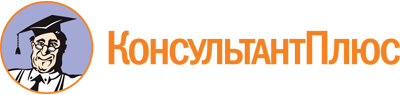 <Письмо> Роструда от 15.01.2021 N 57-ТЗ
<Об особенностях проведения плановой проверки систем управления охраной труда с 1 января 2021 года>Документ предоставлен КонсультантПлюс

www.consultant.ru

Дата сохранения: 14.04.2021
 N п/пНаименование правилРегистрация в Минюсте России1.Приказ Минтруда России "Об утверждении Правил по охране труда в морских и речных портах" от 15.06.2020 N 343нзарегистрирован Минюстом России 05.10.2020, рег. N 602312.Приказ Минтруда России "Об утверждении Правил по охране труда в сельском хозяйстве" от 27.10.2020 N 746нзарегистрирован Минюстом России 25.11.2020, рег. N 610933.Приказ Минтруда России "Об утверждении Правил по охране труда в метрополитене" от 13.10.2020 N 721нзарегистрирован Минюстом России 27.11.2020, рег. N 611284.Приказ Минтруда России "Об утверждении Правил по охране труда в жилищно-коммунальном хозяйстве" от 29.10.2020 N 758нзарегистрирован Минюстом России 07.12.2020, рег. N 612955.Приказ Минтруда России "Об утверждении Правил по охране труда в при эксплуатации объектов инфраструктуры железнодорожного транспорта" от 25.09.2020 N 652нзарегистрирован Минюстом России 08.12.2020, рег. N 613226.Приказ Минтруда России "Об утверждении Правил по охране труда при эксплуатации промышленного транспорта" от 18.11.2020 N 814нзарегистрирован Минюстом России 09.12.2020, рег. N 613557.Приказ Минтруда России "Об утверждении Правил по охране труда при размещении, монтаже, техническом обслуживании и ремонте технологического оборудования" от 27.11.2020 N 833нзарегистрирован Минюстом России 11.12.2020, рег. N 614138.Приказ Минтруда России "Об утверждении Правил по охране труда при работе с инструментом и приспособлениями" от 27.11.2020 N 835нзарегистрирован Минюстом России 11.12.2020, рег. N 614119.Приказ Минтруда России "Об утверждении Правил по охране труда при осуществлении грузопассажирских перевозок на железнодорожном транспорте" от 27.11.2020 N 836нзарегистрирован Минюстом России 11.12.2020, рег. N 6141210.Приказ Минтруда России "Об утверждении Правил по охране труда при погрузочно-разгрузочных работах и размещении грузов" от 28.10.2020 N 753нзарегистрирован Минюстом России 15.12.2020, рег. N 6147111.Приказ Минтруда России "Об утверждении Правил по охране труда при добыче (вылове), переработке водных биоресурсов и производстве отдельных видов продукции из водных биоресурсов" от 04.12.2020 N 858нзарегистрирован Минюстом России 15.12.2020, рег. N 6147412.Приказ Минтруда России "Об утверждении Правил по охране труда при работе на высоте" от 16.11.2020 N 782нзарегистрирован Минюстом России 15.12.2020, рег. N 6149313.Приказ Минтруда России "Об утверждении Правил по охране труда при проведении полиграфических работ" от 27.11.2020 N 832нзарегистрирован Минюстом России 16.12.2020, рег. N 6149314.Приказ Минтруда России "Об утверждении Правил по охране труда при проведении работ в легкой промышленности" от 16.11.2020 N 780нзарегистрирован Минюстом России 18.12.2020, рег. N 6154915.Приказ Минтруда России "Об утверждении Правил по охране труда при производстве цемента" от 16.11.2020 N 781нзарегистрирован Минюстом России 18.12.2020, рег. N 6154716.Приказ Минтруда России "Об утверждении Правил по охране труда при нанесении металлопокрытий" от 12.11.2020 N 776нзарегистрирован Минюстом России 18.12.2020, рег. N 6155017.Приказ Минтруда России "Об утверждении Правил по охране труда на автомобильном транспорте" от 09.12.2020 N 871нзарегистрирован Минюстом России 18.12.2020, рег. N 6156118.Приказ Минтруда России "Об утверждении Правил по охране труда на городском электрическом транспорте" от 09.12.2020 N 875нзарегистрирован Минюстом России 18.12.2020 рег. N 6158619.Приказ Минтруда России "Об утверждении Правил по охране труда в целлюлозно-бумажной и лесохимической промышленности" от 04.12.2020 N 859нзарегистрирован Минюстом России 18.12.2020 рег. N 6158820.Приказ Минтруда России "Об утверждении Правил по охране труда при осуществлении охраны (защиты) объектов и (или) имущества от 19.11.2020 N 815нзарегистрирован Минюстом России 21.12.2020 рег. N 6164721.Приказ Минтруда России "Об утверждении Правил по охране труда при строительстве, реконструкции, ремонте и содержании мостов" от 09.12.2020 N 872нзарегистрирован Минюстом России 21.12.2020 рег. N 6164822.Приказ Минтруда России "Об утверждении Правил по охране труда в организациях связи" от 07.12.2020 N 867нзарегистрирован Минюстом России 21.12.2020 рег. N 6165023.Приказ Минтруда России "Об утверждении Правил по охране труда при использовании отдельных видов химических веществ и материалов, при химической чистке, стирке, обеззараживании и дезактивации" от 27.11.2020 N 834нзарегистрирован Минюстом России 22.12.2020, рег. N 6168024.Приказ Минтруда России "Об утверждении Правил по охране труда в подразделениях пожарной охраны" от 11.12.2020 N 881нзарегистрирован Минюстом России 24.12.2020, рег. N 6177925.Приказ Минтруда России "Об утверждении Правил по охране труда при производстве дорожных строительных и ремонтно-строительных работ" от 11.12.2020 N 882нзарегистрирован Минюстом России 24.12.2020, рег. N 6178026.Приказ Минтруда России "Об утверждении Правил по охране труда при выполнении окрасочных работ" от 02.12.2020 N 849нзарегистрирован Минюстом России 24.12.2020, рег. N 6178627.Приказ Минтруда России "Об утверждении Правил по охране труда в строительстве, реконструкции и ремонте" от 11.12.2020 N 883нзарегистрирован Минюстом России 24.12.2020, рег. N 6178728.Приказ Минтруда России "Об утверждении Правил по охране труда при производстве отдельных видов пищевой продукции" от 07.12.2020 N 866нзарегистрирован Минюстом России 24.12.2020, рег. N 6178829.Приказ Минтруда России "Об утверждении Правил по охране труда при выполнении электросварочных и газосварочных работ" от 11.12.2020 N 884нзарегистрирован Минюстом России 29.12.2020, рег. N 6190430.Приказ Минтруда России "Об утверждении Правил по охране труда при производстве строительных материалов" от 15.12.2020 N 901нзарегистрирован Минюстом России 29.12.2020, рег. N 6188631.Приказ Минтруда России "Об утверждении Правил по охране труда при эксплуатации объектов теплоснабжения и теплопотребляющих установок" от 17.12.2020 N 924нзарегистрирован Минюстом России 29.12.2020, рег. N 6192632.Приказ Минтруда России "Об утверждении Правил по охране труда при проведении водолазных работ" от 17.12.2020 N 922нзарегистрирован Минюстом России 22.12.2020, рег. N 6292733.Приказ Минтруда России "Об утверждении Правил по охране труда в лесозаготовительном, деревообрабатывающем производствах и при выполнении лесохозяйственных работ" от 23.09.2020 N 644нзарегистрирован Минюстом России 30.12.2020, рег. N 6195034.Приказ Минтруда России "Об утверждении Правил по охране труда на морских судах и судах внутреннего водного транспорта" от 11.12.2020 N 886нзарегистрирован Минюстом России 30.12.2020, рег. N 6196935.Приказ Минтруда России "Об утверждении Правил по охране труда при работе в ограниченных и замкнутых пространствах" от 15.12.2020 N 902нзарегистрирован Минюстом России 30.12.2020, рег. N 6196736.Приказ Минтруда России "Об утверждении Правил по охране труда при обработке металлов" от 11.12.2020 N 887нзарегистрирован Минюстом России 30.12.2020, рег. N 6195137.Приказ Минтруда России "Об утверждении Правил по охране труда при эксплуатации электроустановок" от 15.12.2020 N 903нзарегистрирован Минюстом России 30.12.2020, рег. N 6195738.Приказ Минтруда России "Об утверждении Правил по охране труда при выполнении работ в театрах, концертных залах, цирках, зоотеатрах, в зоопарках и океанариумах" от 16.12.2020 N 914нзарегистрирован Минюстом России 30.12.2020, рег. N 6194739.Приказ Минтруда России "Об утверждении Правил по охране труда в медицинских организациях" от 18.12.2020 N 928нзарегистрирован Минюстом России 30.12.2020, рег. N 6165640.Приказ Минтруда России "Об утверждении Правил по охране труда при хранении, транспортировании и реализации нефтепродуктов" от 16.12.2020 N 915нзарегистрирован Минюстом России 30.12.2020, рег. N 61968